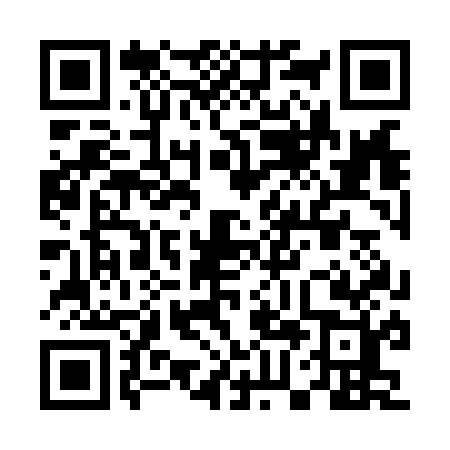 Prayer times for Bolton, West Yorkshire, UKWed 1 May 2024 - Fri 31 May 2024High Latitude Method: Angle Based RulePrayer Calculation Method: Islamic Society of North AmericaAsar Calculation Method: HanafiPrayer times provided by https://www.salahtimes.comDateDayFajrSunriseDhuhrAsrMaghribIsha1Wed3:215:301:046:148:3910:492Thu3:185:281:046:158:4110:523Fri3:155:261:046:168:4210:534Sat3:145:241:046:178:4410:545Sun3:135:221:046:188:4610:556Mon3:125:201:046:198:4810:567Tue3:115:181:046:208:5010:578Wed3:105:171:036:218:5110:589Thu3:095:151:036:238:5310:5810Fri3:085:131:036:248:5510:5911Sat3:075:111:036:258:5711:0012Sun3:075:091:036:268:5811:0113Mon3:065:081:036:279:0011:0214Tue3:055:061:036:289:0211:0315Wed3:045:041:036:299:0311:0416Thu3:035:031:036:309:0511:0417Fri3:025:011:036:309:0711:0518Sat3:025:001:036:319:0811:0619Sun3:014:581:046:329:1011:0720Mon3:004:571:046:339:1111:0821Tue3:004:551:046:349:1311:0822Wed2:594:541:046:359:1411:0923Thu2:584:521:046:369:1611:1024Fri2:584:511:046:379:1711:1125Sat2:574:501:046:389:1911:1226Sun2:574:491:046:389:2011:1227Mon2:564:471:046:399:2211:1328Tue2:564:461:046:409:2311:1429Wed2:554:451:046:419:2411:1530Thu2:554:441:056:419:2611:1531Fri2:544:431:056:429:2711:16